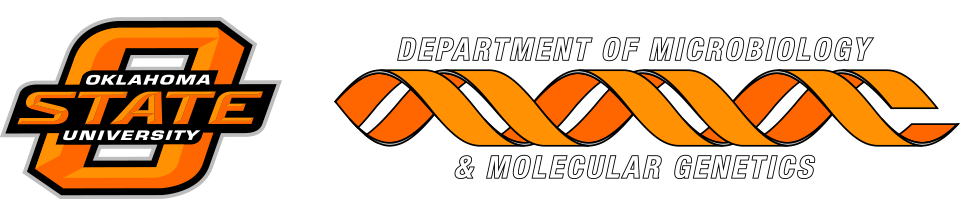 MICROBIOLOGY & MOLECULAR GENETICSSEMINAR“Lipid homeostasis during Salmonella bacteremia”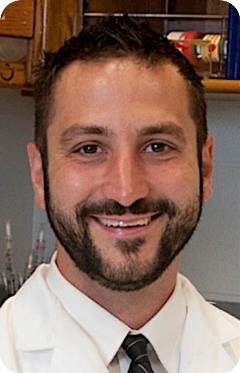 Zachary D. Dalebroux, Ph.D.
Health Sciences Center
University of Oklahoma
MondayJanuary 22, 20173:30pmRM LSE 215